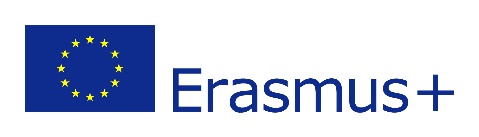 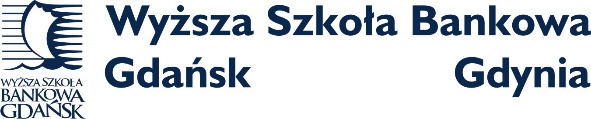 OświadczenieZaświadczam, iż świadoma/ y jestem obowiązku wykupienia poniższego ubezpieczenia zdrowotnego na okres wyjazdu na praktyki: Europejska Karta Ubezpieczenia Zdrowotnego bądź inne ubezpieczanie zdrowotneUbezpieczenie odpowiedzialności cywilnej (obejmujące szkody spowodowane w miejscu praktyk) – OPCJONALNE/ ZALECANEUbezpieczenie następstw nieszczęśliwych wypadków (obejmujące co najmniej szkody poniesione w miejscu realizacji praktyk) OPCJONALNE/ ZALECANEZobowiązuję się do dostarczenia potwierdzenia zakupu ubezpieczenia przed wyjazdem za granicę.					………………………………..				podpis i data